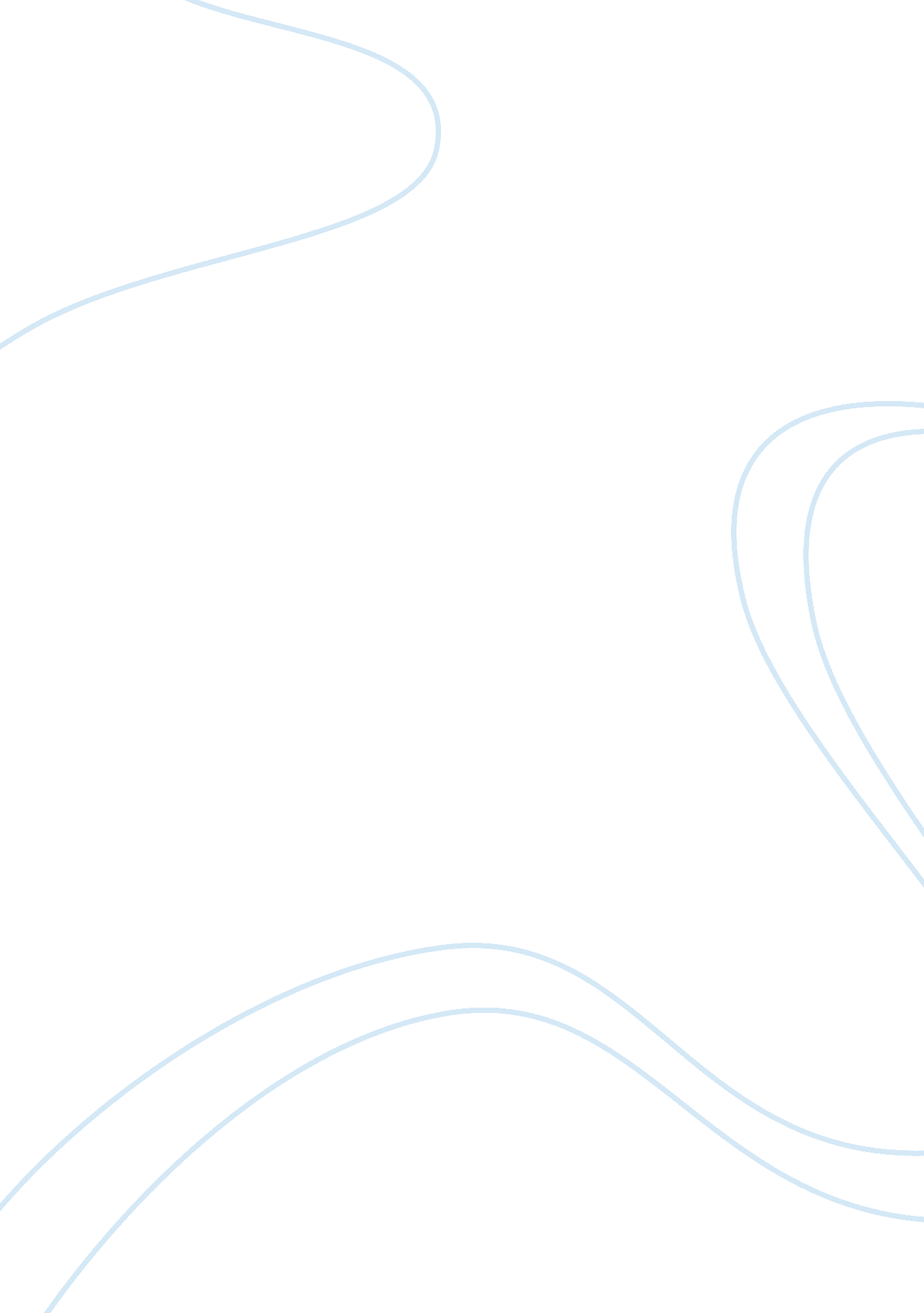 The bad side of social networkSociology, Social Networking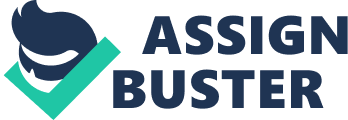 The bad side of social networks Social network is been lately very popular in society. Because of this all the users wants to be aware of what the other person is posting. Social network is a bad influence for most of the people because sometimes it appears windows that you don’t want to see. Social networks has changed the way people interact. In many ways, has led to positive changes in the way people communicate and share information, however, it has a bad side, as well. Social networkingcan sometimes result in negative outcomes, some with long-term consequences. It’s a waste of time because you don’t take advantage of your free time in some pages like games or Facebook, MySpace, Hi5, etc, while you can be reading a book or cleaning your room or whatever. You’are in diasplay to all the people, like in facebook you upload aphotoof the place you are and everybody see’s where are you at. Many social networking sites regularly make changes that require you to update your settings in order to maintain your privacy, and frequently it is difficult to discover how enable settings for your appropriate level of privacy. Related reading: The Other Side of Email Because of this, many users do not realize how much private information they are allowing to become public by not re-evaluating settings every time the network makes a change. Tagging can also serve as an invasion of privacy. When social networking sites have a " tagging" option, unless you disable it, friends or acquaintances may be able to tag you in posts or photographs that reveal sensitive data. In other way it can be good to have facebook or other social network, but just for fun and reconect to old friends, like the friend in primary school that you never saw them again. But most of the time social networks are bad because is a waste of time, it can cause an addiction, and maybe cause a lot of problems. In conclussion, while social networking has clearly demonstrable negative impacts, it is most likely here to stay. Deciding whether you or your children will use social networking is an individual choice. By using it responsibly and encouraging your children to do the same, you can harness the benefits of social networking while avoiding the drawbacks. 